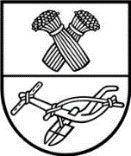                                                                                                                                             ProjektasPANEVĖŽIO RAJONO SAVIVALDYBĖS TARYBASPRENDIMASDėl VšĮ velžio komunalinio ūkio 2019–2021 metų investicijų plano derinimo2020 m. vasario 27 d. Nr. PanevėžysVadovaudamasi Lietuvos Respublikos šilumos ūkio įstatymo 35 straipsniu ir Šilumos ūkio investicinių planų derinimo tvarkos aprašu, patvirtintu Panevėžio rajono savivaldybės tarybos 2011 m. lapkričio 10 d. sprendimu Nr. T-245 „Dėl Šilumos ūkio investicinių planų derinimo tvarkos aprašo patvirtinimo“, Panevėžio rajono savivaldybės taryba n u s p r e n d ž i a:Suderinti VšĮ Velžio komunalinio ūkio 2019–2021 metų investicijų planą (pridedama).Rimas Samkus2020-02-11Panevėžio rajono savivaldybės tarybos 2020 m. vasario 27 d. sprendimo Nr. T-priedasVšĮ velžio komunalinio ūkio 2019–2021 metų investicijų planas___________________________ PANEVĖŽIO RAJONO SAVIVALDYBĖS ADMINISTRACIJOSSTATYBOS IR INFRASTRUKTŪROS SKYRIUSPanevėžio rajono savivaldybės tarybaiAIŠKINAMASIS RAŠTASDĖL SPRENDIMO „Dėl VšĮ velžio komunalinio ūkio 2019–2021 metų investicijų plano derinimo“ PROJEKTO2020 m. vasario 11 d.PanevėžysProjekto rengimą paskatinusios priežastys.VšĮ Velžio komunalinis ūkis 2020 m. vasario 7 d. raštu Nr. S4-59 kreipėsi į Panevėžio rajono savivaldybės tarybą prašydamas suderinti 2019–2021 metų įvykdytas ir planuojamas investicijas. Sprendimo projekto esmė ir tikslai.Lietuvos Respublikos šilumos ūkio įstatymo 35 straipsnyje nustatyta, kad šilumos ūkio investiciniai planai derinami su Savivaldybės taryba jos nustatyta tvarka. Nesuderintos su Savivaldybės taryba investicijos nepripažįstamos pagrįstomis ir nevertinamos nustatant šilumos tiekėjų įmonių šilumos kainas. Sprendimo projekto tikslas – suderinti VšĮ Velžio komunalinio ūkio 2019–2021 metų įvykdytas ir planuojamas investicijas.Šilumos tiekėjų, nepriklausomų šilumos gamintojų, geriamojo vandens tiekėjų ir nuotekų tvarkytojų, paviršinių nuotekų tvarkytojų investicijų vertinimo ir derinimo Valstybinėje kainų ir energetikos kontrolės komisijoje tvarkos aprašas (toliau – Tvarkos aprašas) nustato šilumos tiekimo įmonių planuojamų vykdyti, vykdomų ar įvykdytų investicijų, susijusių su reguliuojama veikla, vertinimo ir derinimo Valstybinėje kainų ir energetikos kontrolės komisijoje (toliau – Komisija) ir įvykdytų investicijų kontrolės tvarką. Šilumos tiekimo įmonės investicijų derinimui Komisijai pateikia savivaldybių tarybų sprendimų, nurodančių, kad teikiamos Komisijai derinti šilumos tiekimo įmonių investicijos yra suderintos savivaldybių tarybų sprendimais, kopijas. Kokių pozityvių rezultatų laukiama.Derinamos investicijos į šilumos gamybos įrenginių ir šilumos tiekimo tinklų atnaujinimą užtikrina efektyvesnę energijos gamybą ir racionalesnį energetinių resursų naudojimą, didesnį šilumos tiekimo patikimumą bei saugumą, sumažina neigiamą poveikį aplinkai. Kuro talpų įrengimas leis atsisakyti granulinio kuro sandėliavimo netinkamomis sąlygomis atviruose statiniuose. Šilumos apskaitos prietaisų atnaujinimas, kompiuterinės technikos ir programinės įrangos įsigijimas, naujos transporto priemonės ir įrenginiai būtini tinkamai įmonės veiklai šilumos gamybos ir tiekimo srityje užtikrinti.Galimos neigiamos pasekmės priėmus projektą, kokių priemonių reikėtų imtis, kad tokių pasekmių būtų išvengta.Neigiamų pasekmių nėra.Kokius galiojančius teisės aktus būtina pakeisti ar panaikinti, priėmus teikiamą projektą.Nereikia.Reikiami paskaičiavimai, išlaidų sąmatos bei finansavimo šaltiniai, reikalingi sprendimui įgyvendinti.Investicijų planui įgyvendinti VšĮ Velžio komunalinis ūkis sieks gauti ES struktūrinių fondų paramos lėšas, naudos nuosavas ir skolintas lėšas. Sprendimo projektui nereikalingas antikorupcinis vertinimas.Vedėjas			           	                                                  Rimas SamkusEil. Nr.Investicijų pavadinimasInvesticijos vertė be PVM, EurInvesticijos vertė be PVM, EurInvesticijos vertė be PVM, EurEil. Nr.Investicijų pavadinimas2019202020211.Šilumos trasų Melioratorių g. Dembavos kaime rekonstravimas32 5813 2002.Krekenavos katilinės vandens šildymo katilo remontas 116 9703.Žibartonių katilinės pritaikymas kūrenimui suskystintomis naftos dujomis41 0047 0004.Šilumos trasų Veteranų g. Dembavos kaime rekonstravimas2 700214 2005.Dembavos kaimo Veteranų g. katilinės remontas ir technologinės schemos pakeitimas25 0006.Šilumos trasos į Krekenavos Mykolo Antanaičio gimnaziją rekonstravimas4 700200 0007.Trakiškio kultūros centro katilinės rekonstravimas6 8258.Katilinėse, kūrenamose medienos granulėmis, kuro talpų įrengimas6 0006 0009.Geležių kaimo šilumos tiekimo sistemos rekonstravimas16 00010.Vandens paruošimo įrenginių įrengimas katilinėse9 00011.Kuro sandėliavimo vietos įrengimas Velžio katilinės pastate10 00012.Šilumos apskaitos prietaisų įsigijimas5 4954 0004 00013.Kompiuterinės ir programinės įrangos įsigijimas51714.Įrenginių, transporto priemonių įsigijimas1 9955 000Iš viso:205 38792 600424 200